Programujemy z BaltiemNa początek musimy Włączyć tryb Programowanie  Nowicjusz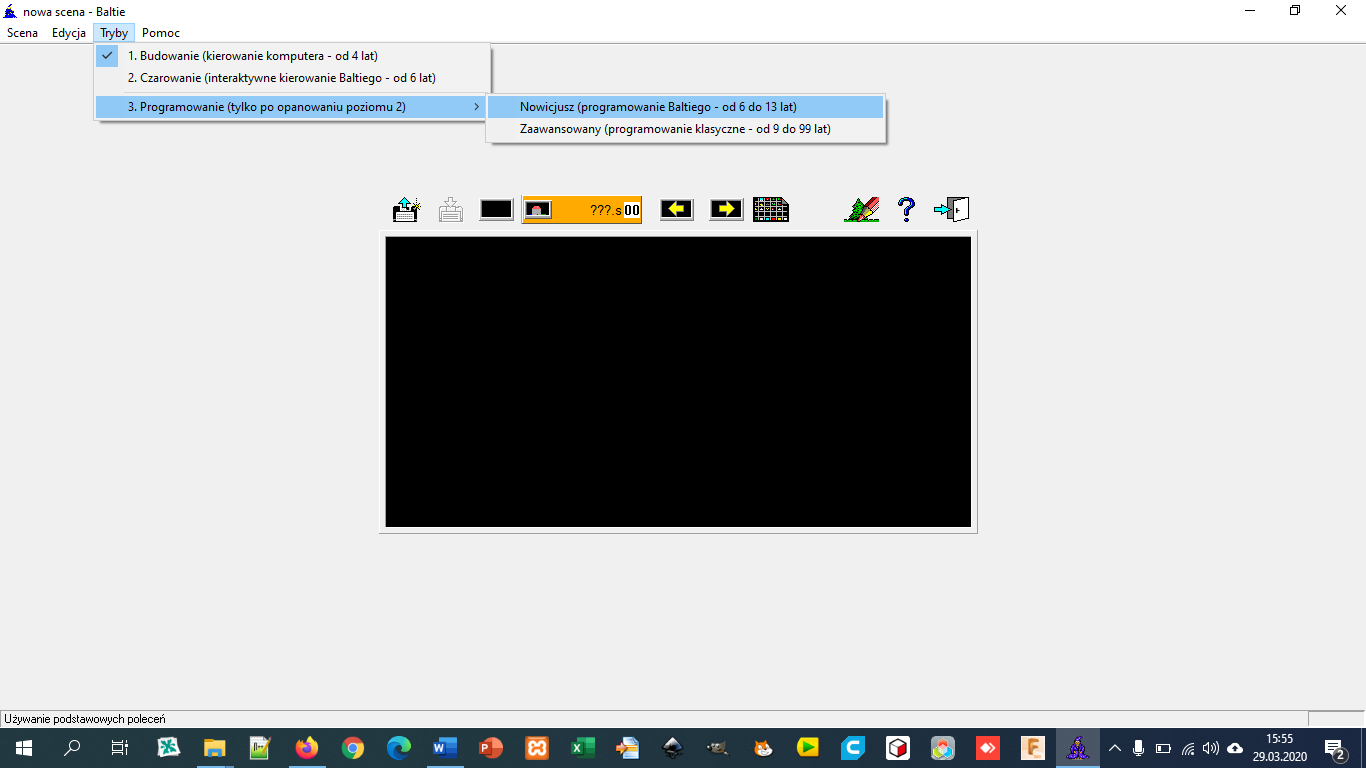 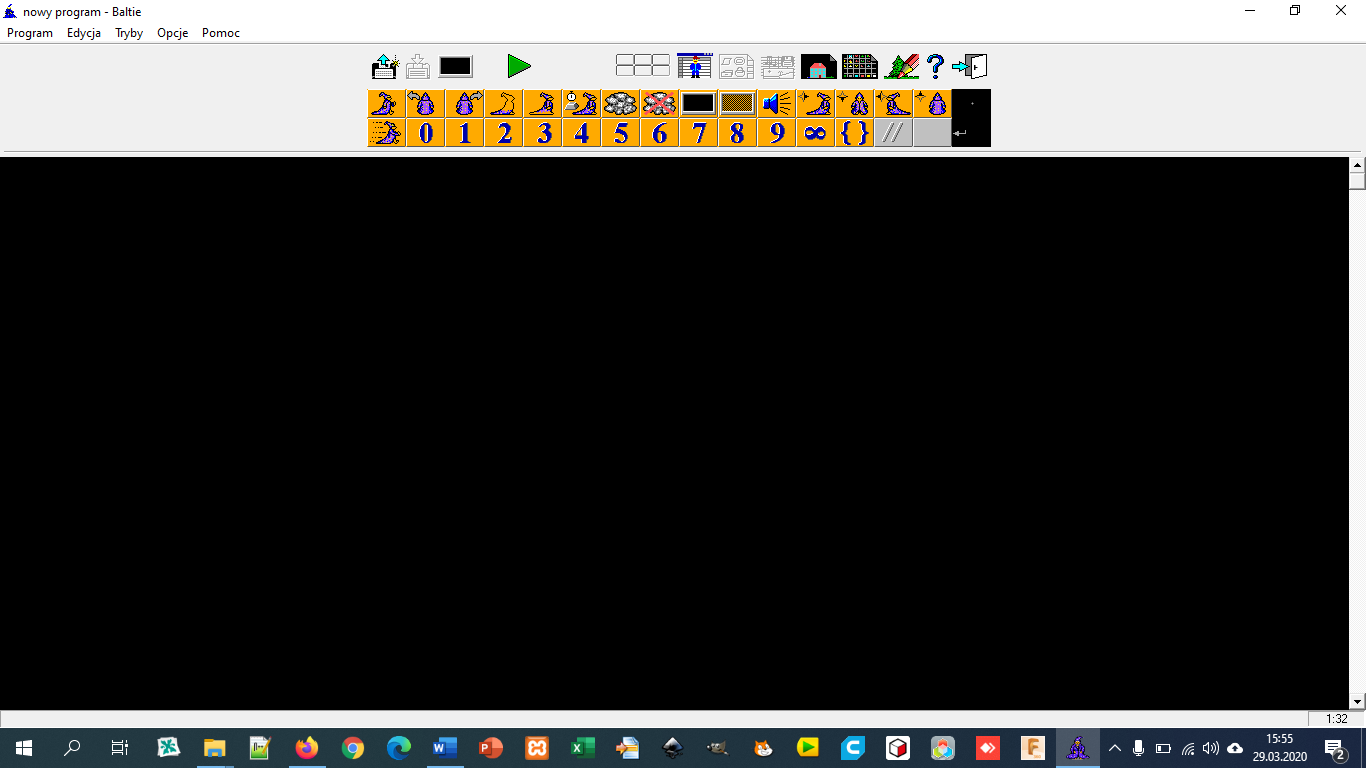 W obszarze roboczym umieścimy polecenia jak na rysunku poniżej.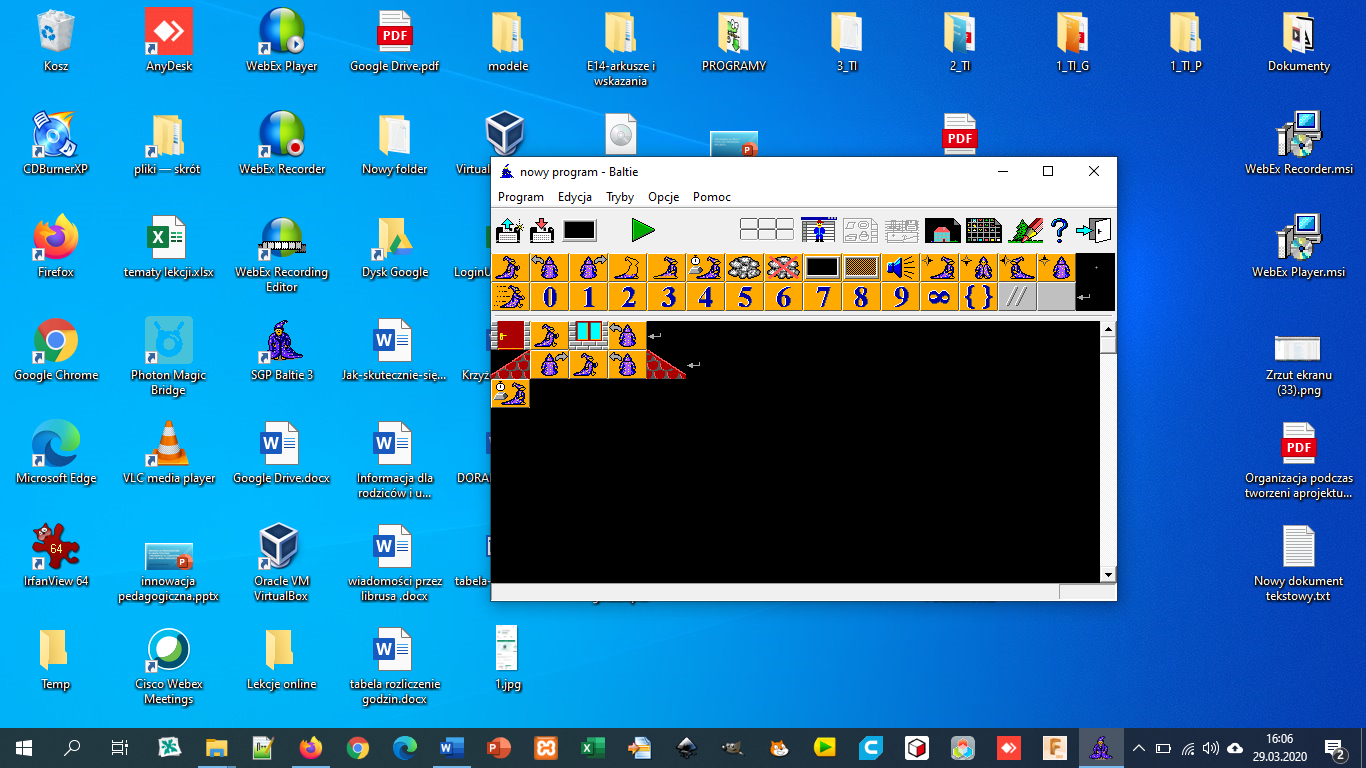 
- W pierwszym wierszu Baltie wyczaruje drzwi, idzie krok do przodu, wyczaruje okno i odwraca się w lewo. Na końcu wstawiamy przycisk 
- W drugim wierszu Baltie wyczaruje lewą część dachu, odwraca się w prawo, idzie krok do przodu, odwraca się w lewo, wyczarowuje prawą część dachu.
- W trzecim wierszu umieszczone jest polecenie Czekaj – Baltie czeka na naciśnięcie klawisza na klawiaturze lub przycisku myszy aby wykonać kolejne polecenia.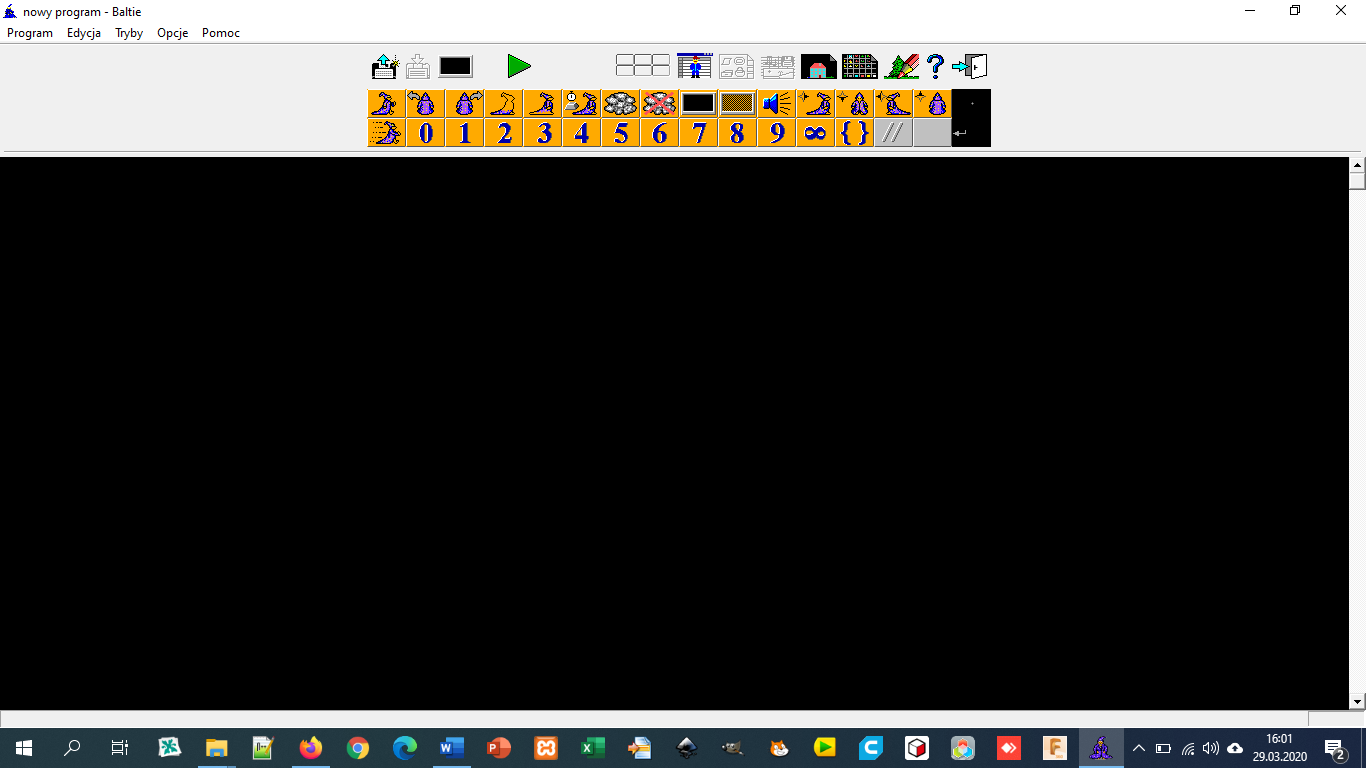 Uruchom program klikając przycisk Start na pasku narzędzi. Po uruchomieniu programu Baltie wyczaruje domek. Scena z wykonanym programem pojawi się w nowym oknie.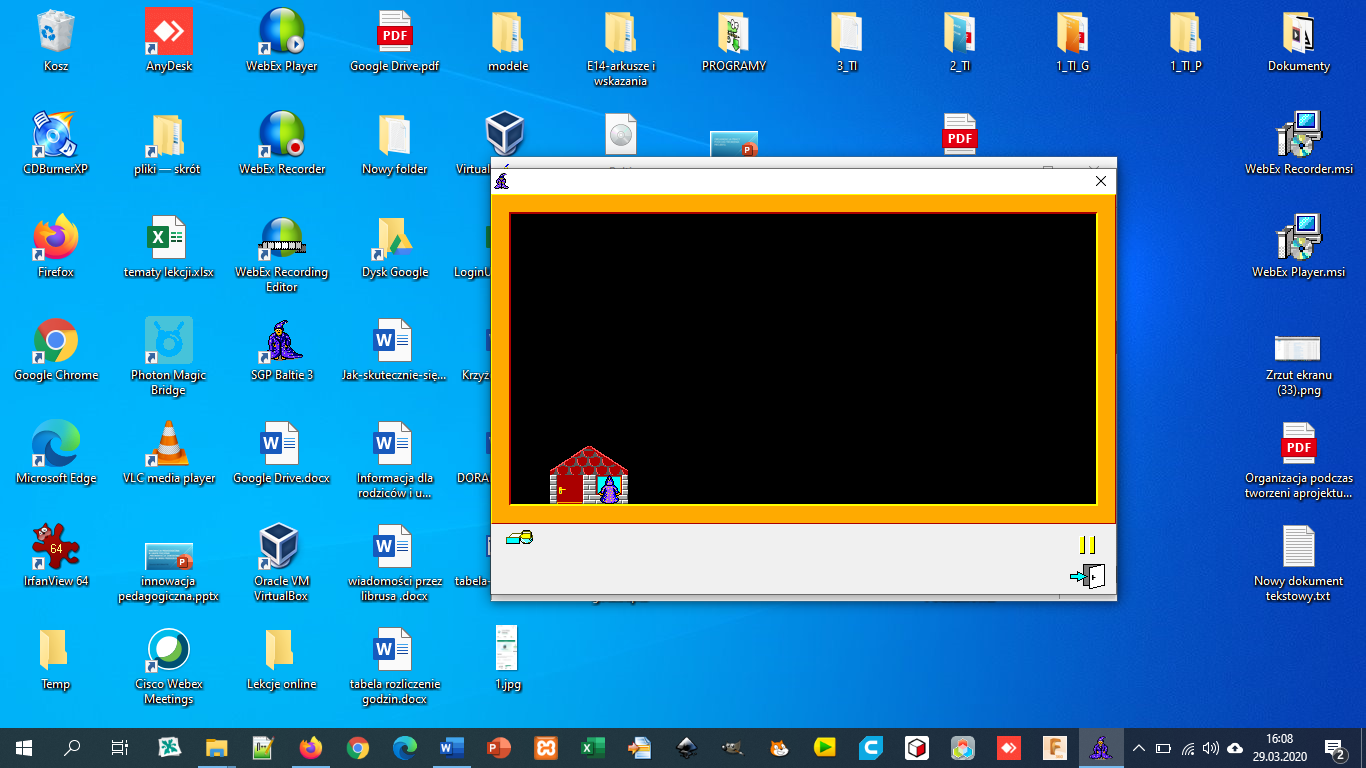 Program zaczynamy pisać od górnego lewego narożnika, natomiast po uruchomieniu go Baltie zaczyna od lewego dolnego. Pamiętajmy o tym modyfikując nasz program.Rozbuduj utworzony program o kolejne elementy jak płot, drzewa, chmury i słońce.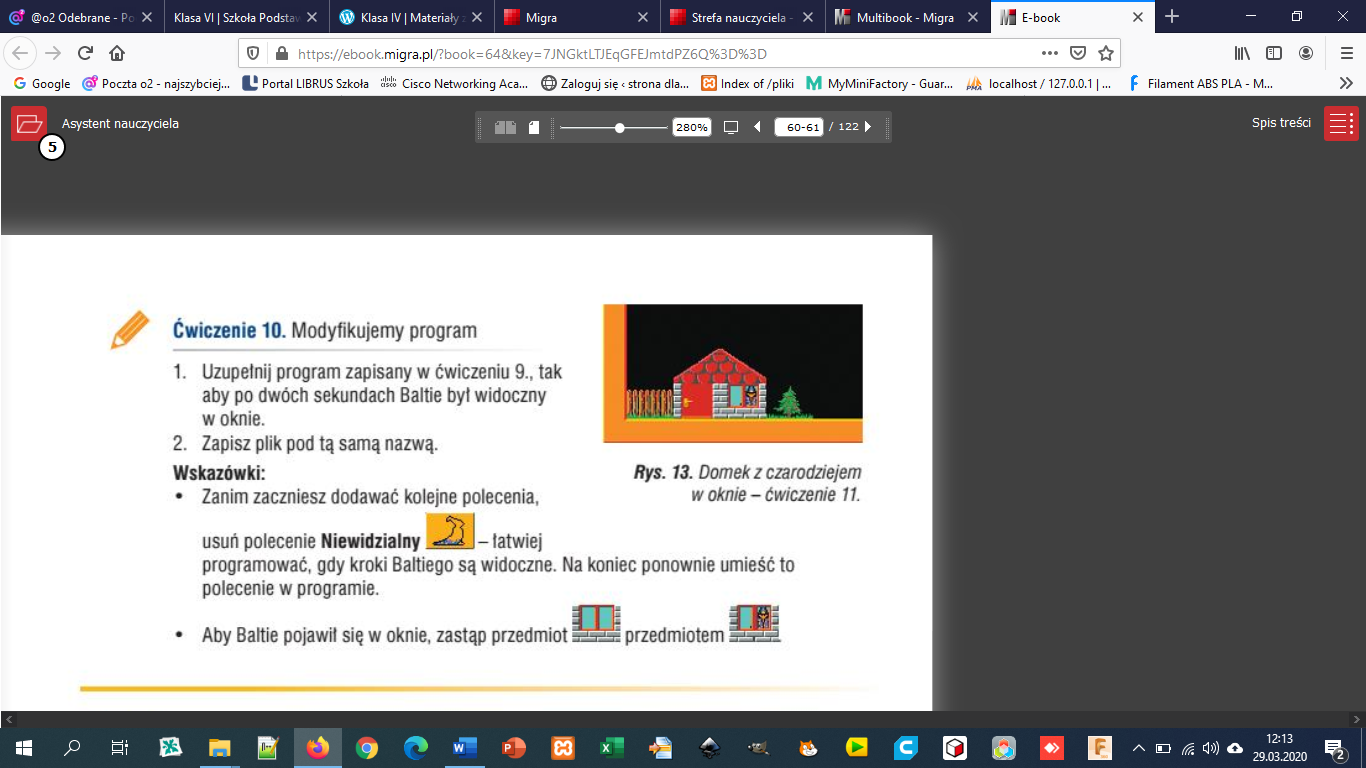 Powodzenia 